NOW PAC supports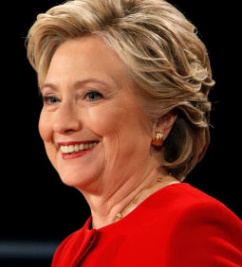 HILLARY CLINTONHILLARY is FIGHTING FOR USIncrease the Minimum WageClose Gender and Gender-Race Wage GapReproductive Justice, Affordable Health CarePaid Leave and Affordable Child Care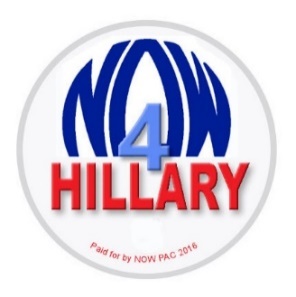 Bring Down the Barriers of Systemic RacismDebt-Free CollegeFull LGBTQ EqualitySensible Gun LawsComprehensive Immigration ReformsAND ... HILLARY NEVER QUITSNational Organization for Women1100 H Street NW, Suite 300Washington, DC  20005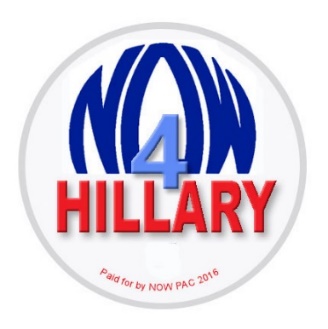 GOTV for this  Historic Election!#MsPresidentNOW